拟拍卖房地产询价报告书山东大地价询字（2019）第YT027号一、委托方：烟台海洋产权交易中心有限公司二、询价目的：为网络司法拍卖提供价值参考依据。三、价值时点：2019年5月29日，以估价人员现场勘查之日确定。四、询价依据：1、《中华人民共和国房地产管理法》、《中华人民共和国土地管理法》、其他与评估相关的法律、法规和规章制度等；2、《房地产估价规范》（GB/T 50291-2015）、国家标准《房地产估价基本术语标准》（GB/T50899-2013）；3、委托人提供的询价对象房地产相关资料（《房屋所有权证》复印件等）；4、评估人员通过现场查勘及市场调查获取的资料。五、询价对象：1、位置：询价对象位于开发区宁海小区28号楼一单元802号。2、实物状况：询价对象为开发区宁海小区28号楼一单元802号，建筑物总层数为20层，涂料外墙，询价对象位于8层802号，据《房屋所有权证》所载建筑面积为168.59㎡，本次现场勘查由于未能取得钥匙，未进入房产内部勘察，入户安装防盗门。3、权利状况：询价对象开发区宁海小区28号楼一单元802号，房产证号为：烟房权证开字第K007819号，房屋所有权人：陆宇，证载建筑面积为：168.59平方米。六、价值类型：市场价值	七、询价方法：比较法八、询价结果：开发区宁海小区28号楼一单元802号房产在2019年5月29日的单价为12500元/㎡，市场价值总价为210.74万元，人民币大写：贰佰壹拾万零柒仟肆佰元整。九、报告有效期：有效期为一年，自报告出具之日起开始计算。十、重要说明：1、本次询价结果是在询价对象具有合法产权，且该询价对象可以在公开市场上自由交易的前提下得出的公允市场价值。2、本次询价对象及范围是根据委托方及相关单位提供的《房屋所有权证》复印件等材料中写明的信息所确定。3、本次询价结果为询价对象的现状市场价值，本次现场勘查由于未能取得钥匙，致使评估人员未能进入房产内部勘察，该询价结果是在假设委估房产为一般装修情况下得出的。4、本次询价结果仅为拍卖参考底价，不具有法律强制性，也不代表询价对象最终能实现的成交价格。十一、附件：1、《房屋所有权证》复印件等；2、询价对象现场照片及区位图；3、评估机构营业执照、评估资质证书、评估人员资格证书复印件；山东大地房地产土地估价有限公司二〇一九年六月十二日现场照片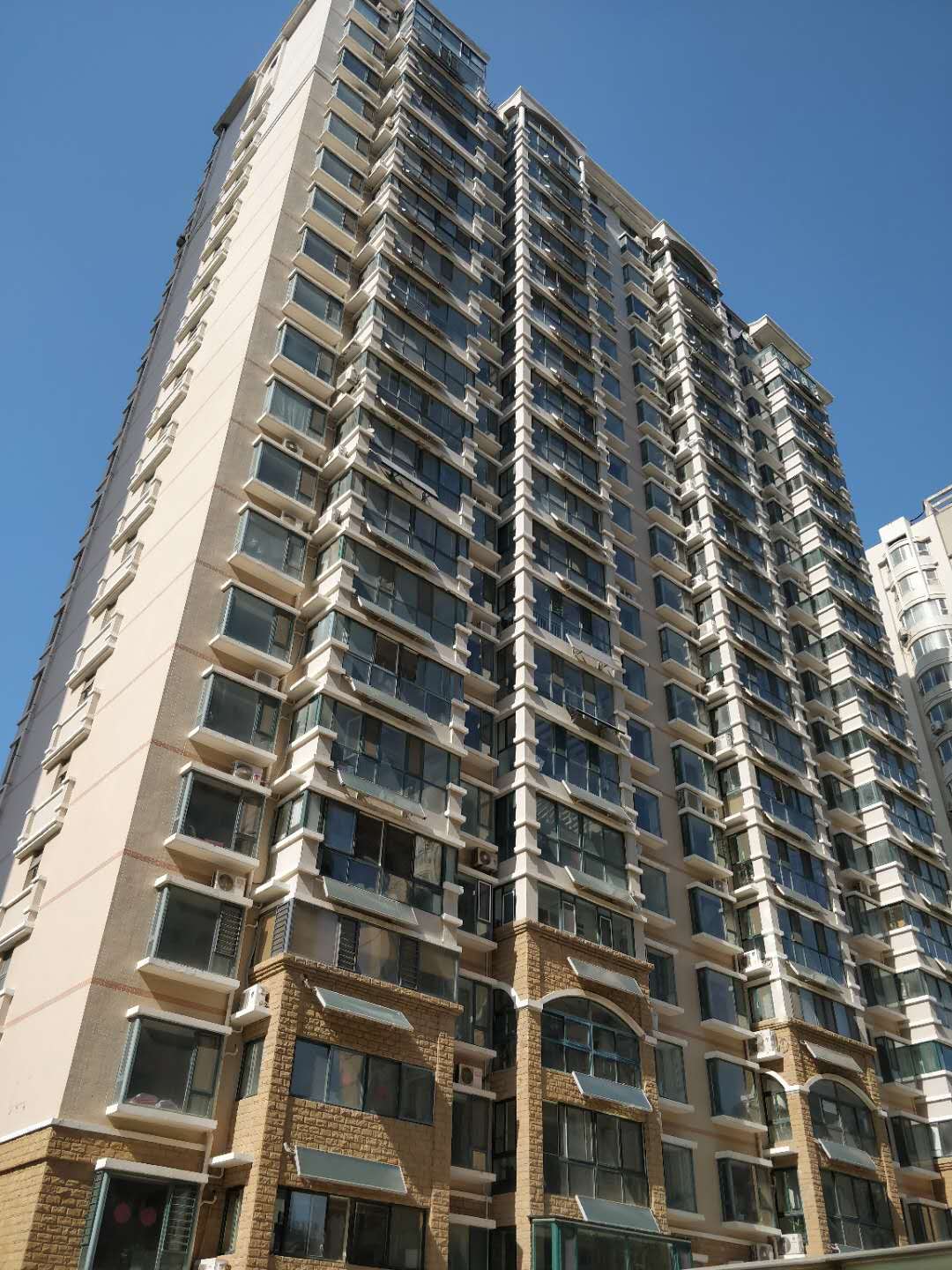 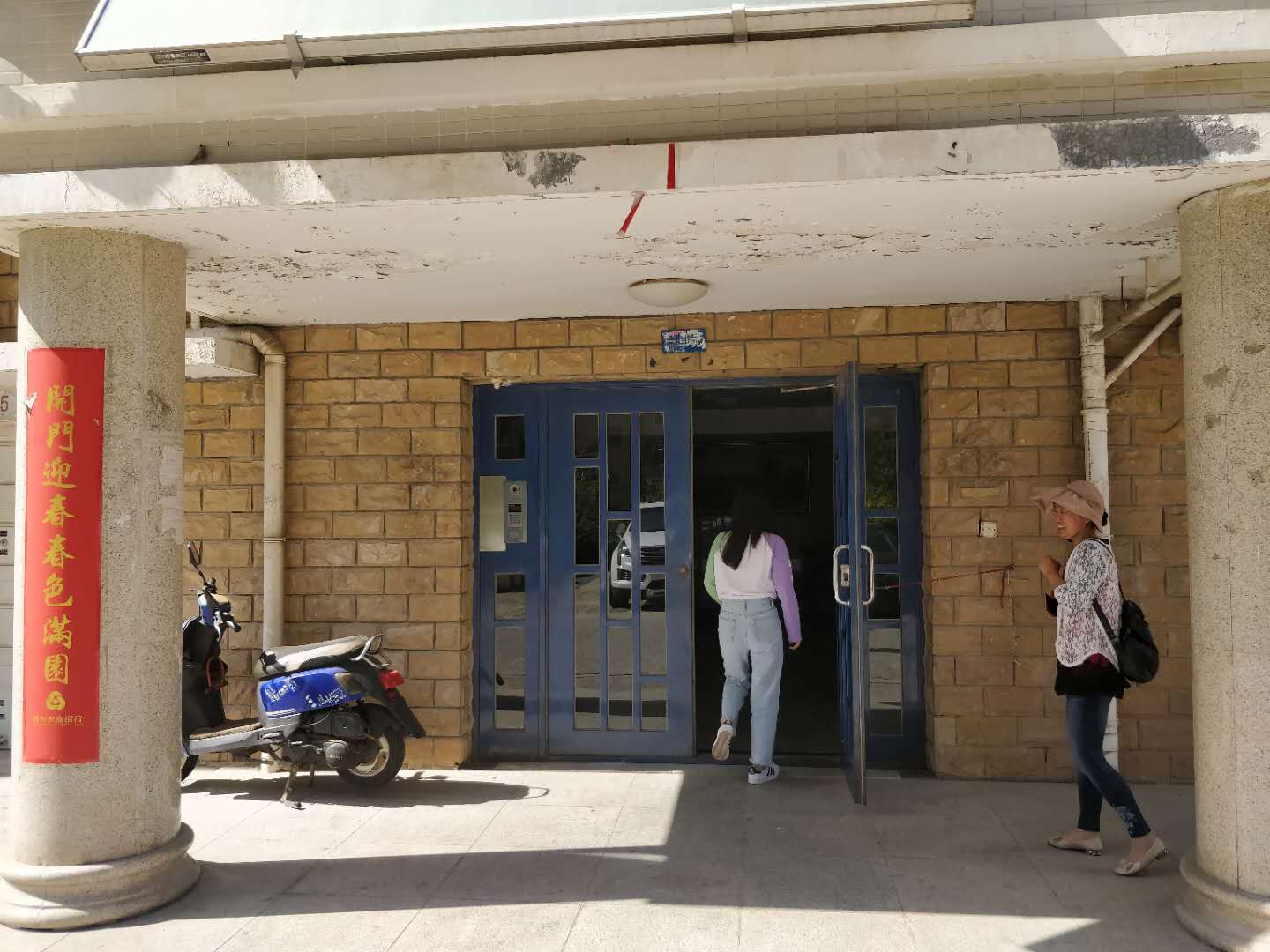 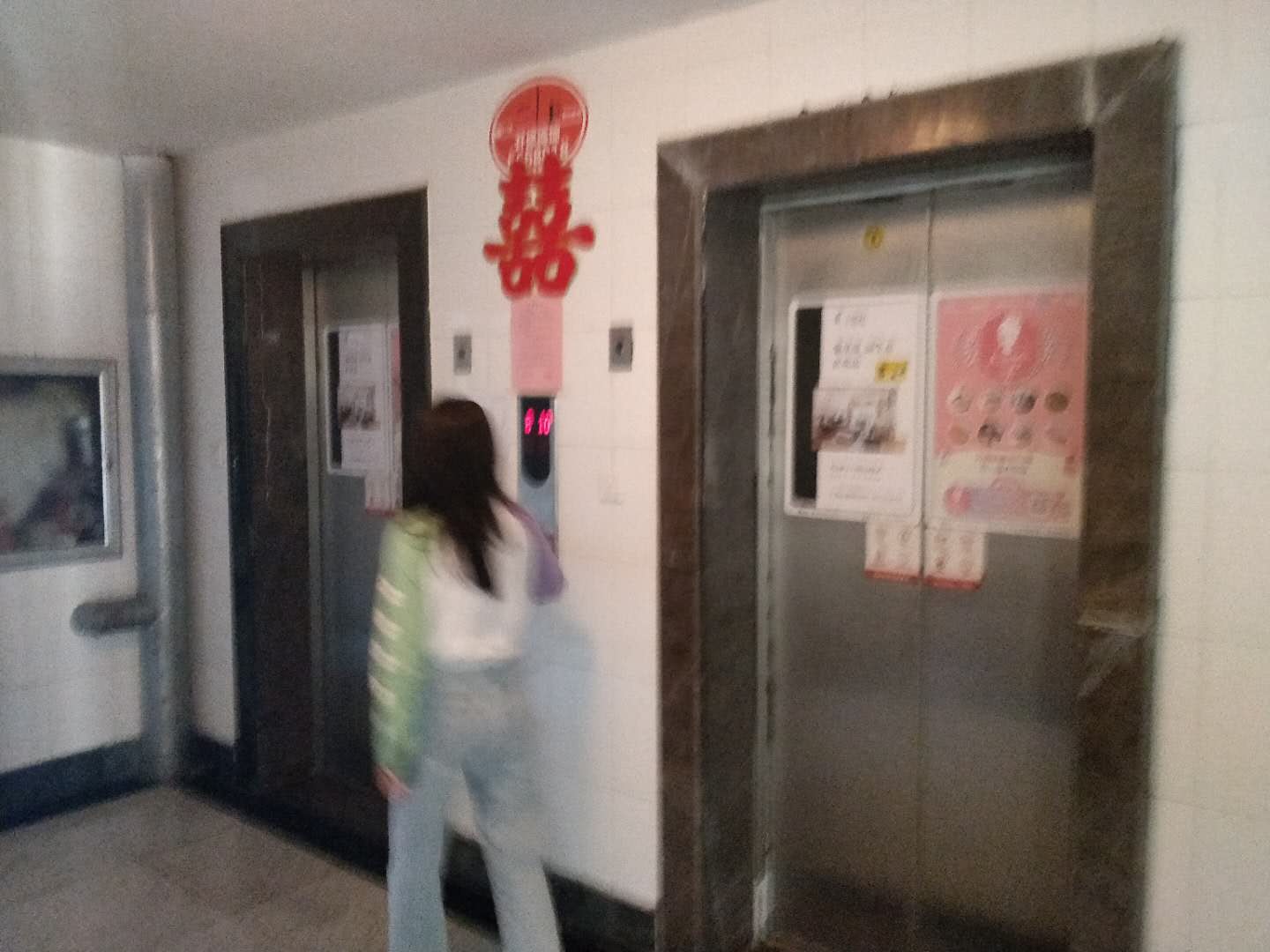 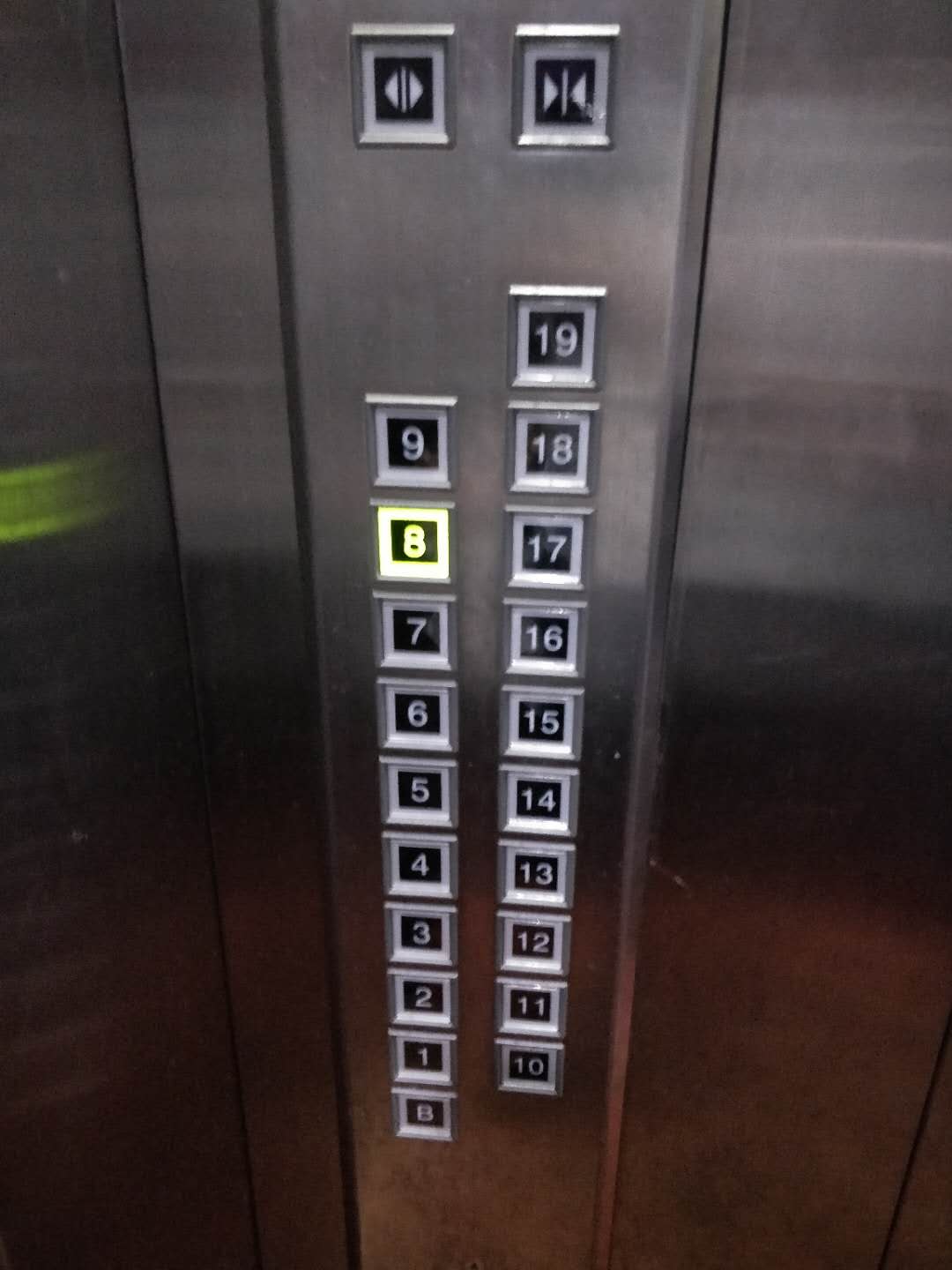 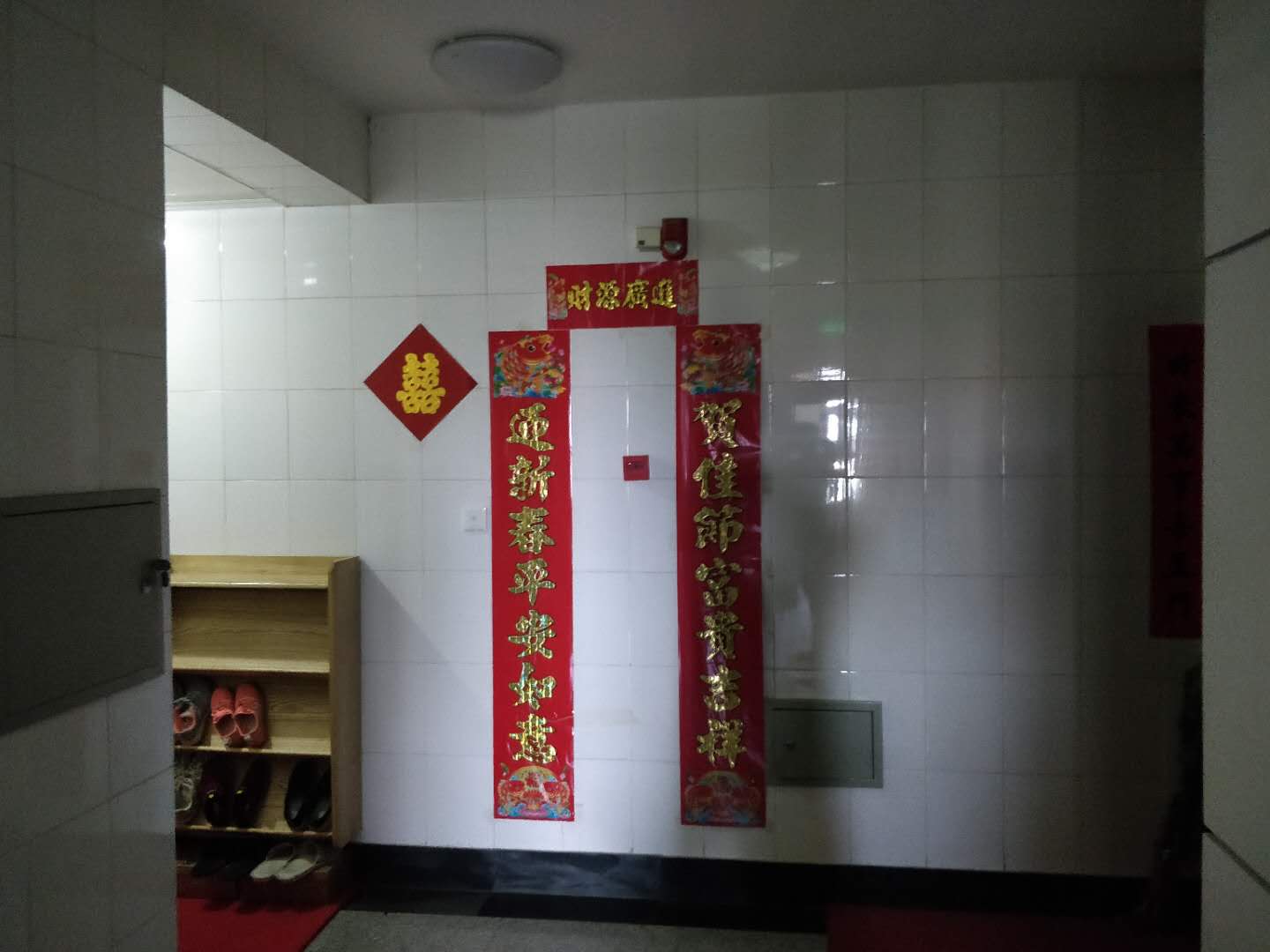 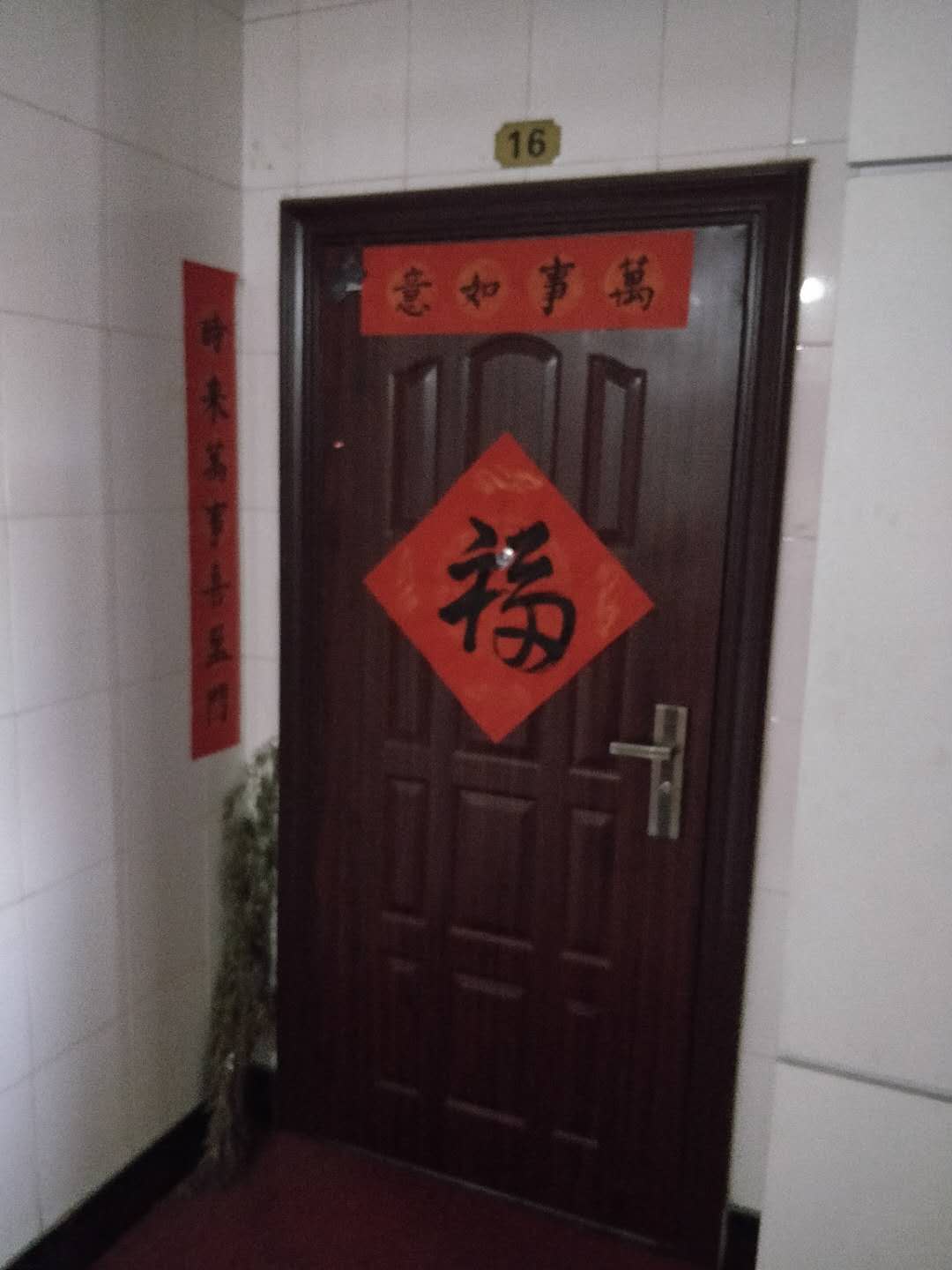 